Sokak Dinleme Metni Cevapları Sayfa 155HAZIRLIK ÇALIŞMALARI1. Sınıfa getirdiğiniz gazete haberlerini arkadaşlarınızla paylaşınız. Getirdiğiniz haberlerde hangi toplumsal kuralların ihlali anlatılmıştır?2. Otobüste, dolmuşta vb. toplu taşıma araçlarında büyüklerinize yer veriyor musunuz? Neden?(örnek) Veriyorum. Çünkü biz genciz, ayakta gidebiliriz. Fakat büyüklerimizin bazıları işe gidiyorlar veya işten geliyorlar. Bu nedenle yorgunlar. Bazıları da yaşlı oldukları için ayakta yolculuk yapamıyorlar. Ayrıca büyüklerimize olan saygımızdan toplu taşıma araçlarında büyüklerimize yer vermeliyiz.3. İhtiyacı olan birine yardım ettiniz mi? Yaptığınız bu davranıştan sonra kendinizi nasıl hissetiniz?(örnek) Pazardan gelen, torbaları taşımakta zorlanan yaşlı bir teyzeye torbalarını taşımak için yardım etmiştim. Sorumluluğumu yerime getirdiğim ve yardıma muhtaç birine yardım ettiğim için çok mutlu olmuştum.1. ETKİNLİKAşağıdaki görselleri inceleyiniz. “Sokak” adlı metinde geçen nasihatlerle ilgili olan görselleri işaretleyiniz.Cevap: 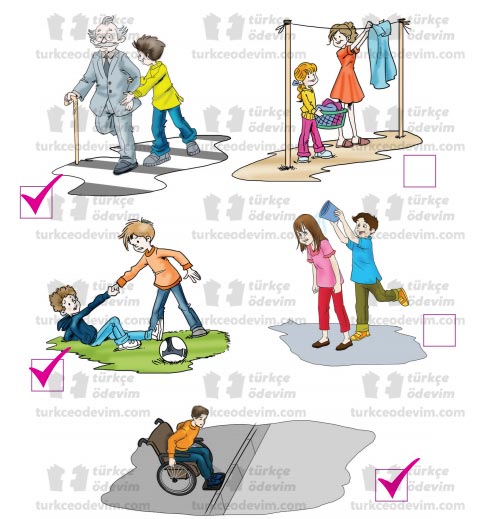 Sokak Dinleme Metni Cevapları – İlgili GörsellerSokak Dinleme Metni Cevapları Sayfa 1562. ETKİNLİKMetinde geçen bazı kelimeler ve anlamları verilmiştir. Kelimeleri anlamları ile eşleştirerek bulmacayı tamamlayınız.Cevap: 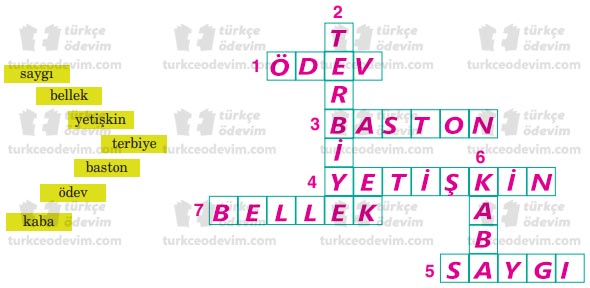 Sokak Dinleme Metni Cevapları – Bulmaca1. Yapılması, yerine getirilmesi, insanlık duygusu, töre ve yasa bakımından gerekli olan iş veya davranış, vazife. ÖDEV2. Görgü. TERBİYE3. Yürürken dayanmaya yarayan, ağaç veya metalden yapılan araç. BASTON4. Beden, ruh ve duygu bakımlarından olgunluğa erişmiş olan. YETİŞKİN5. Bir kimseye, bir şeye karşı dikkatli, özenli, ölçülü davranmaya sebep olan sevgi duygusu, hürmet. SAYGI6. Görgüsü kıt, nezaketsiz. KABA7. Yaşananları, öğrenilen konuları, bunların geçmişle ilişkisini bilinçli olarak zihinde saklama gücü, akıl. BELLEK3. ETKİNLİKAşağıdaki soruları dinlediğiniz metne göre cevaplayınız.1. Çocuğun babası, pencereden onu izlerken ne görmüştür? Çocuğa bu konudaki nasihati ne olmuştur?Cevap: Yolda giderken bir kadına çarptığını görmüş. Sokakta yürürken dikkat etmesini, orada da ödevler olduğunu, evde davranış ve adımlarını ölçtüğü gibi sokakta da bunlara dikkat etmesi gerektiğini nasihat ediyor.2. Çocuğun babası sokaklar için “Orası herkesin evidir.” diyerek neyi kastetmek istemiştir?Cevap: Sokakların, insanların ortak yaşam alanı olduğunu kastetmiştir.3. Çocuğun babasına göre bir milletin terbiyesi hakkındaki yargıya nasıl varılır? Siz, bu fikre katılıyor musunuz?Cevap: Bir milletin terbiyesi hakkındaki yargıya sokaktaki davranışları gözlemlenerek varılır. Ben bu fikre katılıyorum. Çünkü sokakta her düşünceden insan bulunur. Bu insanların çoğunun sokakta sergilediği davranışlar, o toplumun nasıl bir terbiyeye sahip olduğu konusunda bilgi verir.4 . Babanın oğluna verdiği nasihatler sizce tutarlı mıdır? Neden?Cevap: Tutarlıdır. Baba, oğluna sokakta başına gelebilecek her olay karşısında nasıl davranması gerektiğini aynı düşünce doğrultusunda aktarmaktadır.Sokak Dinleme Metni Cevapları Sayfa 1574. ETKİNLİKDinlediğiniz metnin konusunu ve ana fikrini yazınız.Cevap: Konu: Sokakta olması gereken doğru davranış şekilleri.Ana fikir: Sokakta sergilediğimiz davranışlar aynı zamanda bizim ait olduğumuz toplumun terbiyesini de yansıtır.5. ETKİNLİKSizce metnin başlığı ve içeriği arasında nasıl bir uyum vardır? Bu metni siz yazmış olsaydınız metne hangi başlıkları koyardınız?Cevap: Metinde bir insanın dışarıdayken toplum içinde nasıl davranması gerektiği konu edinilmiştir. Toplum içinde olma, sokak temsilinde yapılmıştır. Bu nedenle başlık “Sokak” olarak seçilmiştir.(örnek) Ben olsaydım bu metne “Terbiyeni Göster” başlığını koyardım.6. ETKİNLİKa) Metinde babanın çocuğa verdiği nasihatleri aşağıya yazınız.Cevap: Sokakta yürürken dikkat et.Bir ihtiyara, kollarında çocuk bulunan bir kadına, koltuk değnekli bir sakata, bir yükün altında eğilmiş bir adama, yaşlı bir aileye rastladığın zaman onlara saygı ile yol ver.Kendisine araba çarpma tehlikesinin bulunduğu kimse eğer yetişkinse haber ver; çocuk ise çekip kurtar.Hacivat ve Karagöz Oyunları2. Günümüzde insanlar hoşça vakit geçirmek için neler yapıyor? Gözlemleyiniz.Günümüzde insanlar hoşça vakit geçirmek için pikniğe gidiyor, alış veriş merkezlerini geziyor, sinemada film izliyor, kafelerde buluşup sohbet ediyor, evde televizyon programı izliyor, denizde ve havuzlarda yüzüyor, eğlence parklarında eğleniyor.